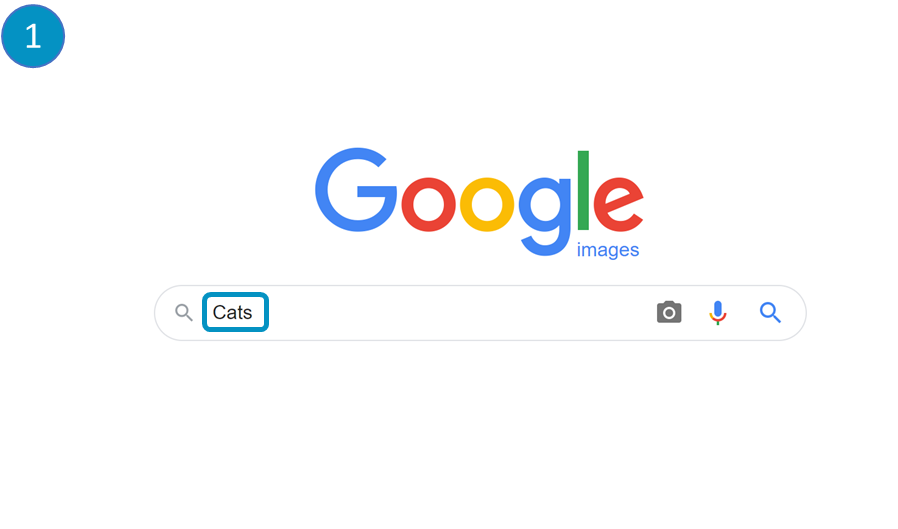 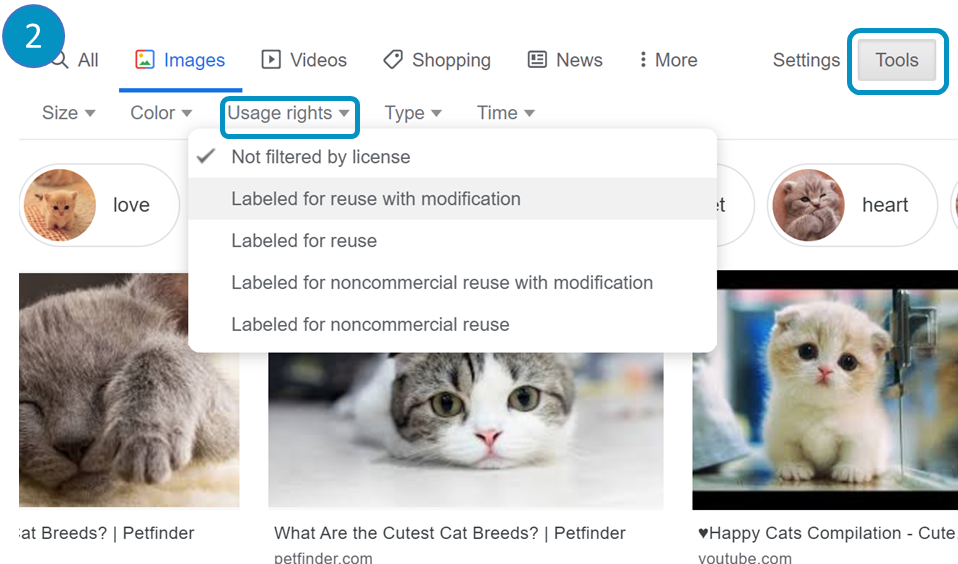 Google: Visit ‘google.com/images’ and enter your search criteria.Google: Click on ‘Tools’ and ‘User rights’. Tick the option you want. 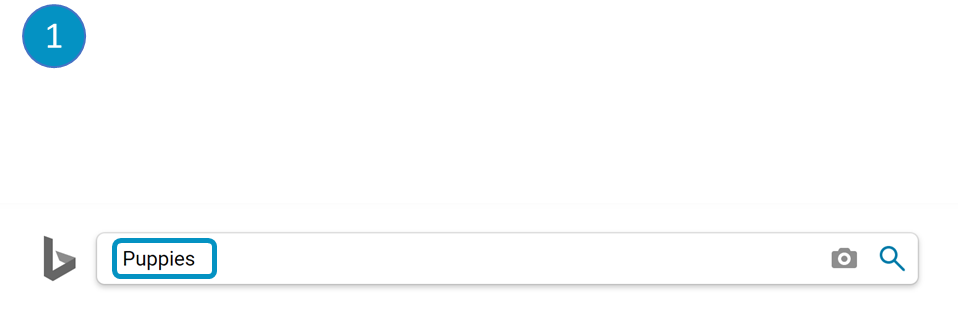 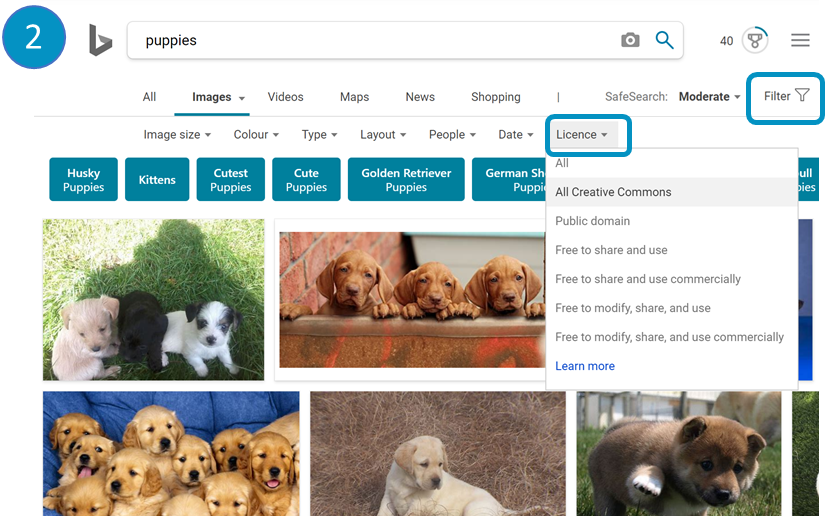 Bing: Visit ‘bing.com/images’ and enter your search criteria.Bing: Click on ‘Filter’ and ‘Licence’. Select the option you want.